Филиалы.    На основании Приказа  Управления   образования  №581 от 31.10.2011 г «О реорганизации  муниципальных дошкольных образовательных учреждений   муниципального образования  «Майкопский район»  в форме присоединения»   реорганизовано   муниципальное  дошкольное образовательное учреждение Детский сад  №46 «Ёлочка» п. Усть – Сахрай в форме присоединения к Муниципальному дошкольному образовательному учреждению Детский сад №10 «Ягодка»    ст .Даховская.Адрес: п. Усть – Сахрай, ул. Первомайская,12.Зав. филиалом . Чернова Светлана Владимировна.          На основании Приказа  Управления   образования  №288  от 14.05.2015 г «О реорганизации  муниципальных дошкольных образовательных учреждений   муниципального образования  «Майкопский район»  в форме присоединения»   реорганизовано   муниципальное бюджетное дошкольное образовательное учреждение Детский сад  №10 «Ягодка» в форме присоединения к нему   Муниципального  бюджетного дошкольного  образовательного  учреждения  детский сад №27  «Соколёнок»Адрес: с. Хамышки, ул. Молодёжная,11Зав. филиалом.Климова Татьяна Юрьевна.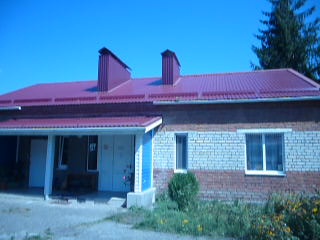 ПОЛОЖЕНИЕо филиале  муниципального бюджетного дошкольного образовательного  учреждения детский сад № «Ягодка» общеразвивающего вида с приоритетным осуществлением художественно - эстетического направления развития воспитанников.1. Общие положения.   1.1. Филиал муниципальное бюджетное дошкольное образовательное учреждение детский сад № 46  «Ёлочка»  (далее – филиал п. Усть - Сахрай);1.1.-А Филиал муниципальное бюджетное дошкольное образовательное учреждение детский сад № 27  «Соколёнок»  (далее – филиал  с. Хамышки); - это обособленное подразделение муниципального бюджетного  дошкольного  образовательного учреждения детский сад № 10 «Ягодка» общеразвивающего вида с приоритетным осуществлением художественно - эстетического направления развития воспитанников  (далее - образовательное учреждение), выполняющее все или часть его функций и расположенное вне места его нахождения или в том же населенном пункте.  1.2. Деятельность филиала осуществляется в соответствии с законодательством Российской Федерации, Уставом образовательного учреждения и Положением о данном филиале,  разработанным образовательным учреждением, утвержденным учредителем.  1.3. Филиал  не является юридическим лицом. Филиал может осуществлять по доверенности образовательного  учреждения полностью или частично правомочия юридического лица.2. Создание, реорганизация и ликвидация филиала.Структура филиала.2.1. Филиал создается, реорганизуется, ликвидируется учредителем образовательного учреждения.2.2. Создание  филиала  для ведения образовательной деятельности осуществляется при наличии учебно-материальной базы, кадрового состава, информационного и социально-бытового обеспечения образовательного процесса, соответствующих требованиям, предъявляемым к образовательным учреждениям общего образования.2.3. Решение о создании, реорганизации и ликвидации филиала  принимает учредитель образовательного учреждения.Решение о создании филиала  может быть принято учредителем на основании ходатайства образовательного учреждения. В этом случае необходимо представить следующие материалы:а)	социально-экономическое обоснование создания и функционирования филиала, перспективы его развития;   б)	выписку  из  решения органа самоуправления образовательного учреждения о создании филиала с указанием наименования филиала;   в)	перечень образовательных программ с указанием сроков обучения и численности предполагаемого контингента воспитанников;   г)	сведения о необходимом кадровом обеспечении;   д)	копии документов, подтверждающих наличие необходимой учебно-материальной базы (при аренде образовательным учреждением для нужд филиала объектов собственности, закрепленных за другим  государственным или муниципальным образовательным учреждением, требуется согласие Совета другого образовательного учреждения).   2.4. Наименование филиала   устанавливается при его создании.   2.5. Филиал  может быть переименован учредителем образовательного учреждения на основании ходатайства образовательного учреждения.   2.6. Наименование филиала, его местонахождение, реквизиты распорядительного документа учредителя о создании,  реорганизации, переименовании филиала вносятся в Устав образовательного учреждения в установленном порядке.   2.7.  Регистрация филиала  проводится по фактическому адресу.   3. Образовательная деятельность филиала.   3.1. Филиал, осуществляющий образовательную деятельность, может реализовывать одну или несколько образовательных программ в частичном или полном объеме по различным формам обучения при наличии соответствующей лицензии.   3.2. Филиал проходит лицензирование, аттестацию и государственную аккредитацию в порядке, установленном для образовательных учреждений Законом Российской Федерации «Об образовании».   3.3. Порядок комплектования воспитанников  устанавливается в соответствии с Законом РФ «Об образовании».   3.4. В документах государственного образца об уровне образования наименование филиала  не указывается.4. Управление филиалом.   4.1. Управление филиалом осуществляется в соответствии с законодательством Российской Федерации, настоящим Положением и Уставом образовательного учреждения.   По решению Совета образовательного учреждения может быть создан выборный представительный орган - Совет филиала. Порядок формирования, полномочия и организация деятельности Совета филиала определяются Уставом образовательного учреждения.   Непосредственное управление филиалом  осуществляет руководитель филиала (заведующий филиалом), назначаемый приказом руководителя образовательного учреждения по согласованию с учредителем.   4.2. Руководитель филиала, является заведующей, которая  осуществляет свою деятельность от имени филиала  в соответствии с законодательством Российской Федерации по доверенности, выданной от имени образовательного учреждения, за  подписью руководителя образовательного учреждения.   4.3. Руководитель   Базового (опорного) МБДОУ   в доверенности  отражает  конкретные  полномочия, предоставляемые  МБДОУ филиалу :- обеспечение функционирования филиала;- представление филиала   в отношениях с органами законодательной и исполнительной власти, юридическими и физическими лицами;- право  подписания  договоров  от лица  МБДОУ  по  отдельным вопросам деятельности;- право приема  работников  в филиал МБДОУ;- зачисление воспитанников;-представление отчета о деятельности филиала  в образовательное учреждение;- другие  в зависимости  от усмотрения руководителя МБДОУ, делегирующего свои  полномочия руководителю  филиала (отделения).Заведующий филиалом: – в своей работе подотчетен заведующей МБДОУ;– представляет  филиал в соответствии с доверенностью, выданной заведующей МБДОУ;– обеспечивает функционирование филиала, несет персональную     ответственность за состояние воспитательно – образовательного процесса, материально технической базы согласно своему административному статусу;– создает нормальные условия для труда работников и воспитания воспитанников;– решает вопросы хозяйственной деятельности;– координирует деятельность педагогов филиала;– дает обязательные к исполнению указания работникам филиала;– издает приказы по основной деятельности по филиалу в рамках своих полномочий;- контролирует составление  сетки НОД  и согласовывает его с Роспотребнадзором;- составляет статистические отчёты;- контролирует составление информации в вышестоящие инстанции;– отвечает за санитарное состояние, пожарную и антитеррористическую  безопасность здания филиала;- организует питание  воспитанников;- осуществляет контроль за проведением антитеррористических мероприятий;– организует и координирует разработку необходимой учебно-методической документации;– обеспечивает своевременное составление установленной отчетной документации, контролирует правильное и своевременное ведение педагогами табеля посещаемости, другой документации согласно номенклатуре дел филиала;– представляет заведующей МБДОУ  необходимые материалы, отчеты, документы (представляет для утверждения заведующей МБДОУ  сетку  занятий, графики работы работников, приказы по филиалу)  своевременно представляет заведующей  МБДОУ   заявки для проведения текущего, капитального ремонтаздания филиала.Права заведующего филиалом3. 1. Заведующий филиалом имеет право в пределах своей компетенции:– издавать приказы и давать обязательные распоряжения работникам филиала  МБДОУ;– принимать участие в заседаниях  Управляющего совета, педагогического совета, административных совещаниях МБДОУ, разрабатывающих образовательно-воспитательную политику филиала;– участвовать в работе профессиональных, научно-методических объединений, творческих групп, семинарах;– аттестоваться в соответствии с Положением об аттестации педагогических и руководящих работников.5. Ответственность5.1. Заведующий филиалом несет ответственность за жизнь и здоровье воспитанников и работников филиала во время образовательного процесса в установленном законодательством РФ порядке.5.2. За неисполнение или ненадлежащее исполнение Устава  МБДОУ , правил внутреннего трудового распорядка, приказов заведующей МБДОУ №10 «Ягодка», должностных обязанностей, установленных настоящей Инструкцией, заведующий филиалом несет дисциплинарную ответственность в порядке, определенном трудовым законодательством.4.3. За применение методов воспитания, связанных с психическим или физическим насилием над личностью воспитанников, заведующий филиалом  освобождается  от занимаемой должности в соответствии с трудовым законодательством и Законом РФ “Об образовании”.4.4.	За нарушение правил пожарной безопасности, охраны труда, санитарно - гигиенических, антитеррористических  правил организации  воспитательно - образовательного процесса заведующий филиалом привлекается к административной ответственности в порядке и в случаях, предусмотренных административным законодательством.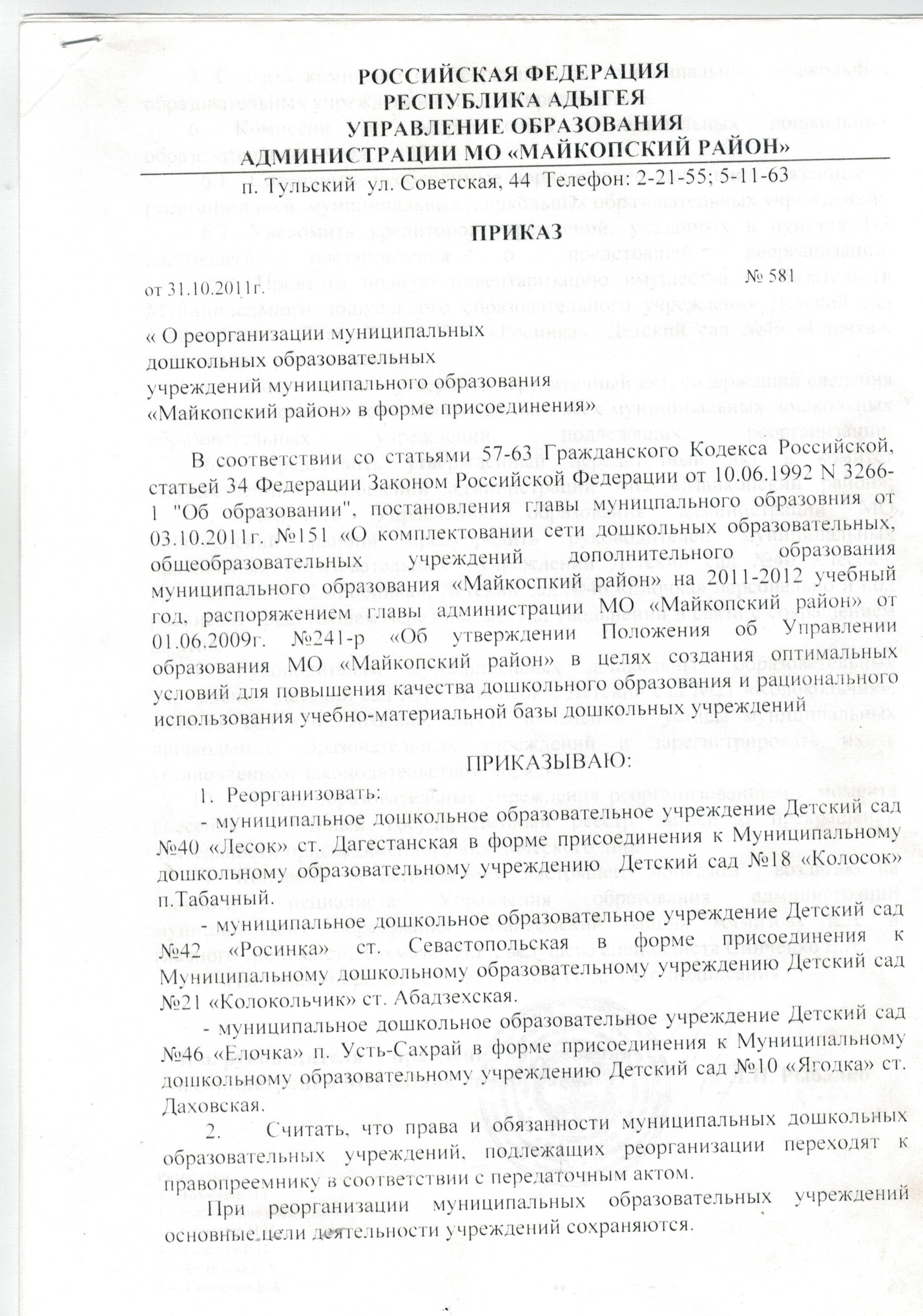 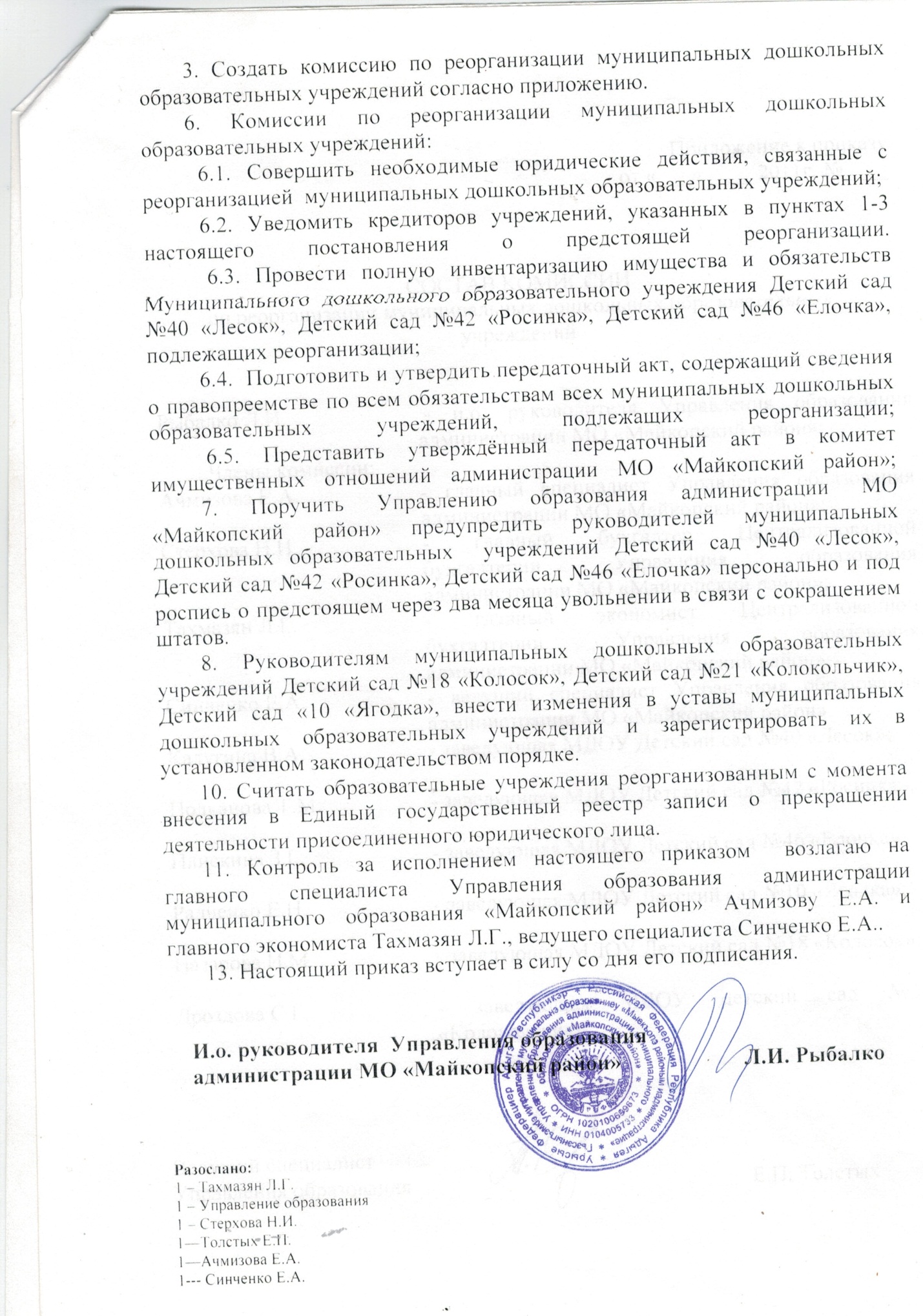 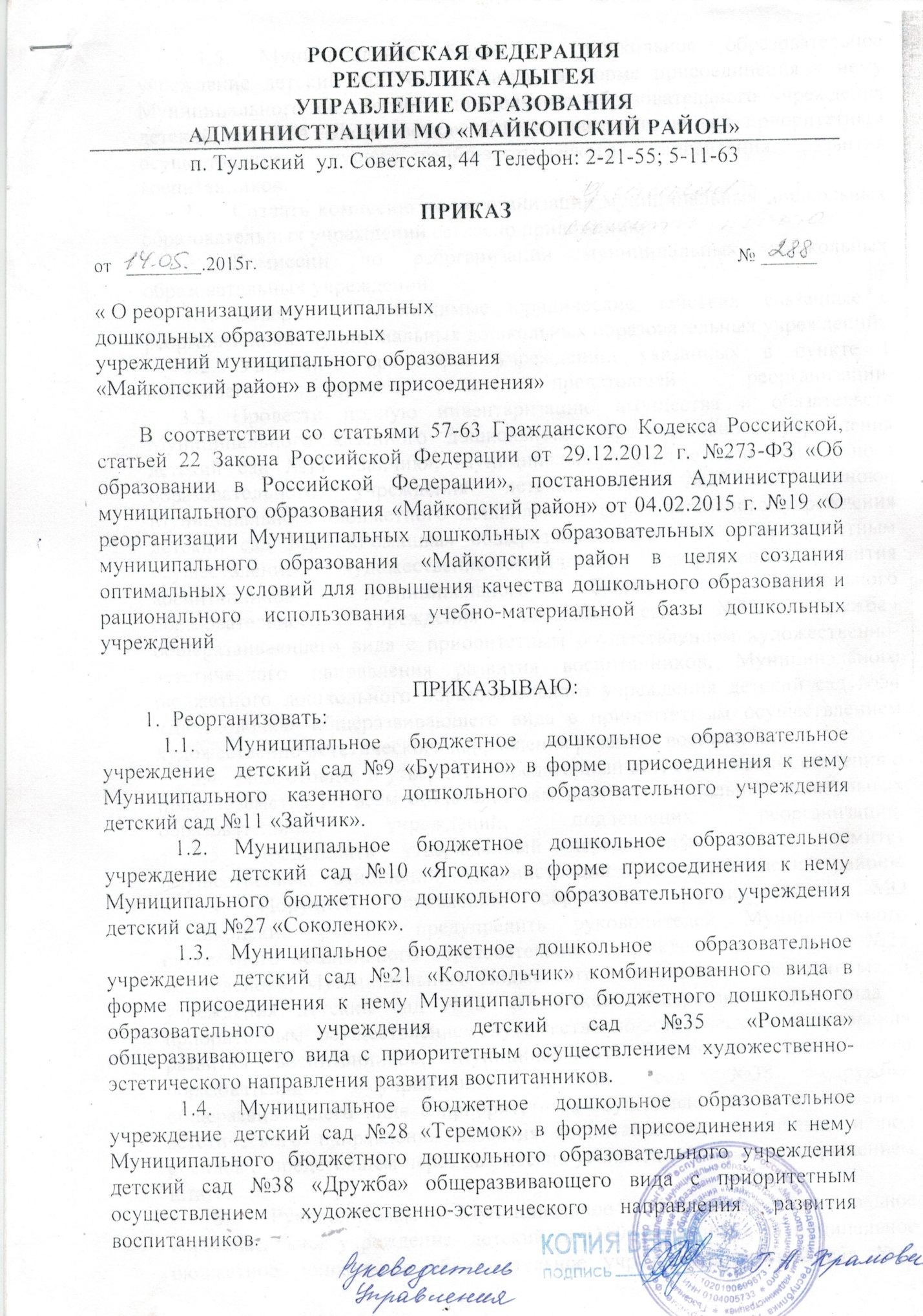 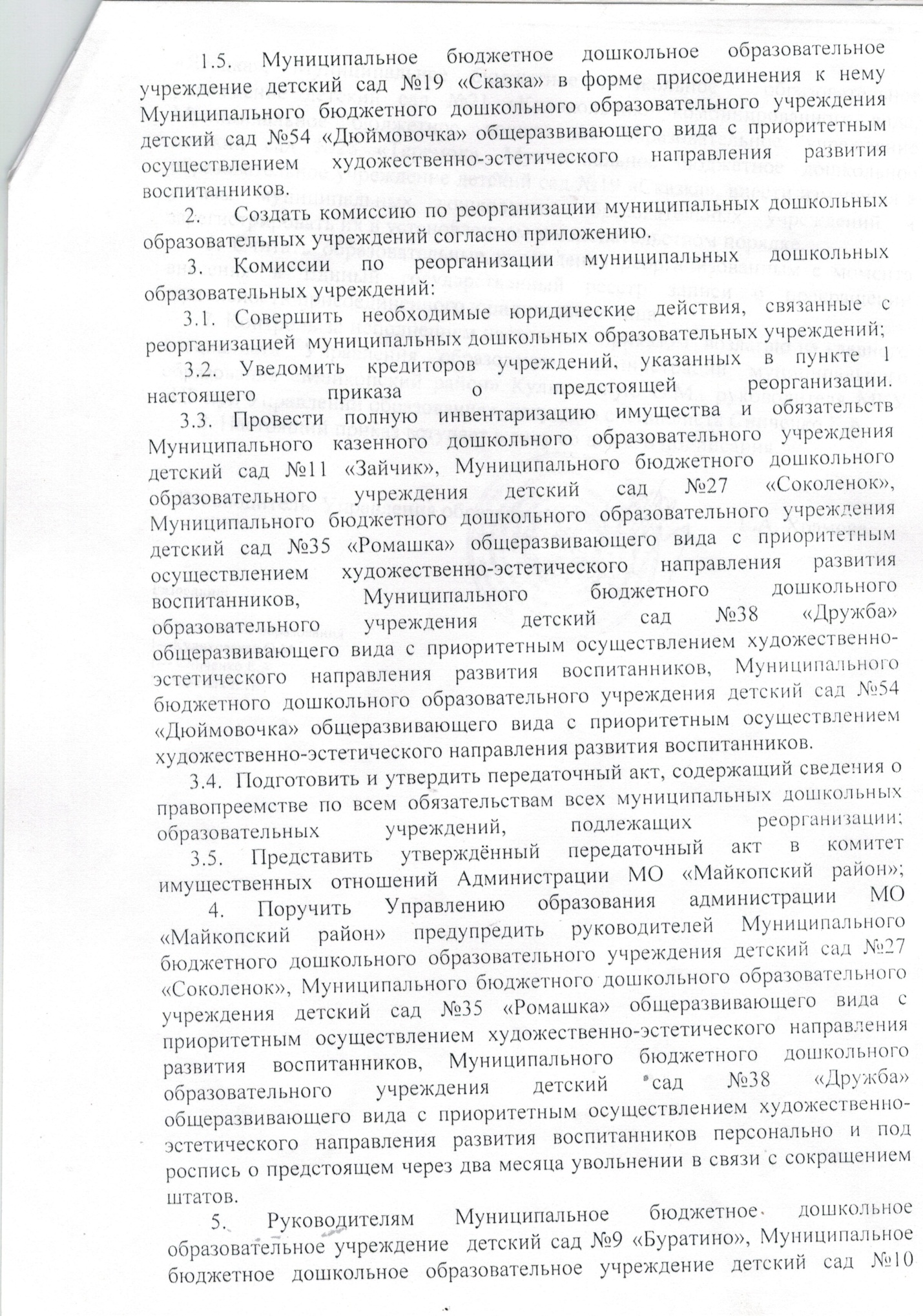 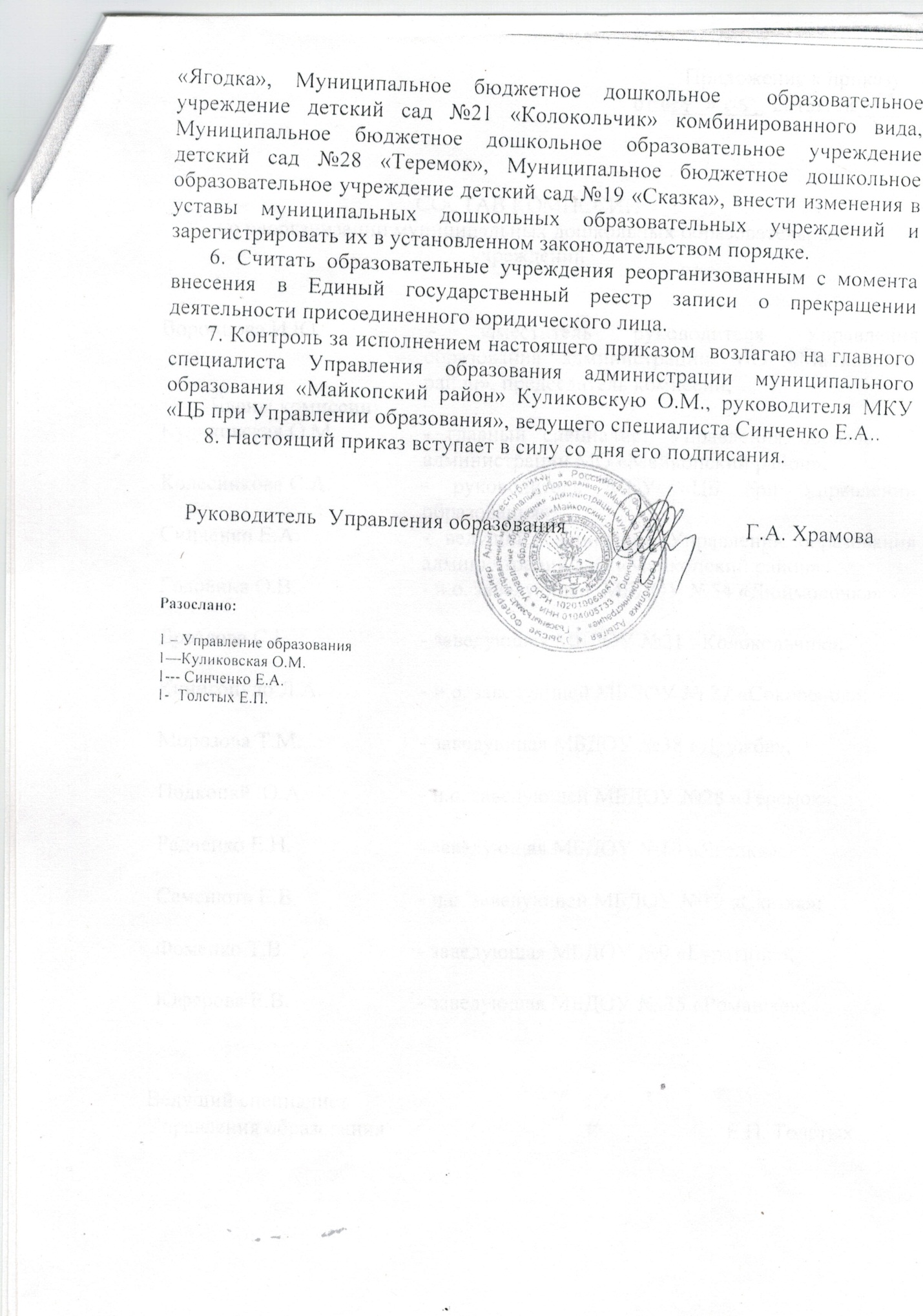 